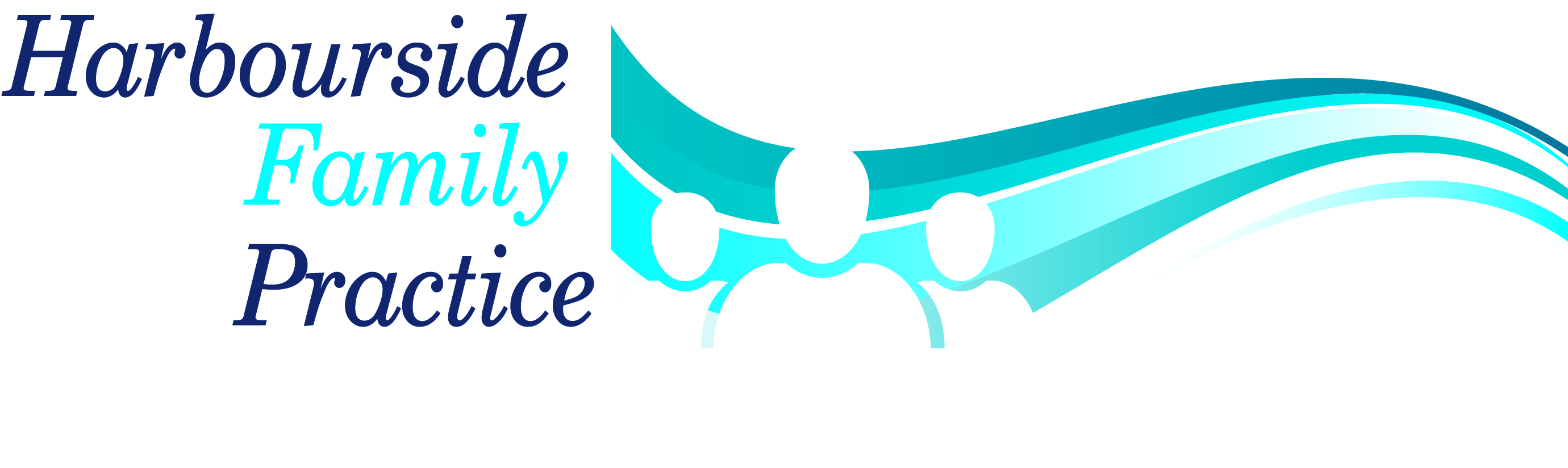 Hypertension (high blood pressure) questionnaireDear Patient,We are now offering an alternative way to review your hypertension (high blood pressure). You are still welcome to book a telephone appointment with a practice nurse for a hypertension review if you would prefer. However, you may wish to fill in our questionnaire below instead. You can use your own blood pressure monitor at home.Please answer ALL the questions on the form and email it to us at reception.harbourside@nhs.net  or post it to the surgery. We have a post box on the wall to the left of the main entrance. We will review your symptoms and if necessary ask one of our specialist nurses to call you.For more information on lifestyle advice please visit NHS Choices website www.nhs.uk/livewellNote: By using this form you will be sending information about yourself across the internet. We use a secure email service. Whilst every effort is made to keep this information secure, you should be aware that we cannot offer any guarantee of absolute privacy. If this matter concerns you then please print off the form, complete it and return to the surgery.Personal Information: Personal information retained on this system is stored in a secure data centre located in the UK and is treated as confidential. The answers that you give will become part of your medical record.Name:                                                                        Date of birth:Address:Phone number:     Email address:Height: Weight: Physical activity involved in work Not in employmentPhysical activity involved in work Much of time sitting day-to-dayPhysical activity involved in work Most of time sitting or walking but no physical intense effort involvedPhysical activity involved in work Work involved definite physical effort including handling of heavy objects & use of toolsPhysical activity involved in work Work involves vigorous physical activity including handling of very heavy objectsDuring the last week, how many hours did you spend on each of the following activities?During the last week, how many hours did you spend on each of the following activities?Physical exercise, such as swimming or jogging? NonePhysical exercise, such as swimming or jogging? Some, but less than one hourPhysical exercise, such as swimming or jogging? One to three hoursPhysical exercise, such as swimming or jogging? More than three hoursCycling, including cycling to work and in leisure time? NoneCycling, including cycling to work and in leisure time? Some, but less than one hourCycling, including cycling to work and in leisure time? One to three hoursCycling, including cycling to work and in leisure time? More than three hoursWalking, including walking to work and in leisure time? NoneWalking, including walking to work and in leisure time? Some, but less than one hourWalking, including walking to work and in leisure time? One to three hoursWalking, including walking to work and in leisure time? More than three hoursHousework/childcare NoneHousework/childcare Some, but less than one hourHousework/childcare One to three hoursHousework/childcare More than three hoursGardening/DIY NoneGardening/DIY Some, but less than one hourGardening/DIY One to three hoursGardening/DIY More than three hoursHow would you describe your walking pace? Slow (less than 3 mph) Slow (less than 3 mph) Slow (less than 3 mph) Slow (less than 3 mph) Slow (less than 3 mph) Slow (less than 3 mph) Slow (less than 3 mph)How would you describe your walking pace? Steady average pace Steady average pace Steady average pace Steady average pace Steady average pace Steady average pace Steady average paceHow would you describe your walking pace? Brisk Brisk Brisk Brisk Brisk Brisk BriskAlcoholHow many units of alcohol do you typically drink per week?How many units of alcohol do you typically drink per week?How many units of alcohol do you typically drink per week?AlcoholI drink …………. units per week.I drink …………. units per week.I drink …………. units per week.I drink …………. units per week.I drink …………. units per week.I drink …………. units per week.I drink …………. units per week.TobaccoDo you smoke?Do you smoke?Do you smoke?Tobacco Non-smoker Current smoker Ex-smoker E-cigarette smoker E-cigarette smoker E-cigarette smoker E-cigarette smokerIs there a family history of coronary heart disease in a first-degree relative under 60 years? If so, please select who:Mother                                      Sister      Father                                       Brother   